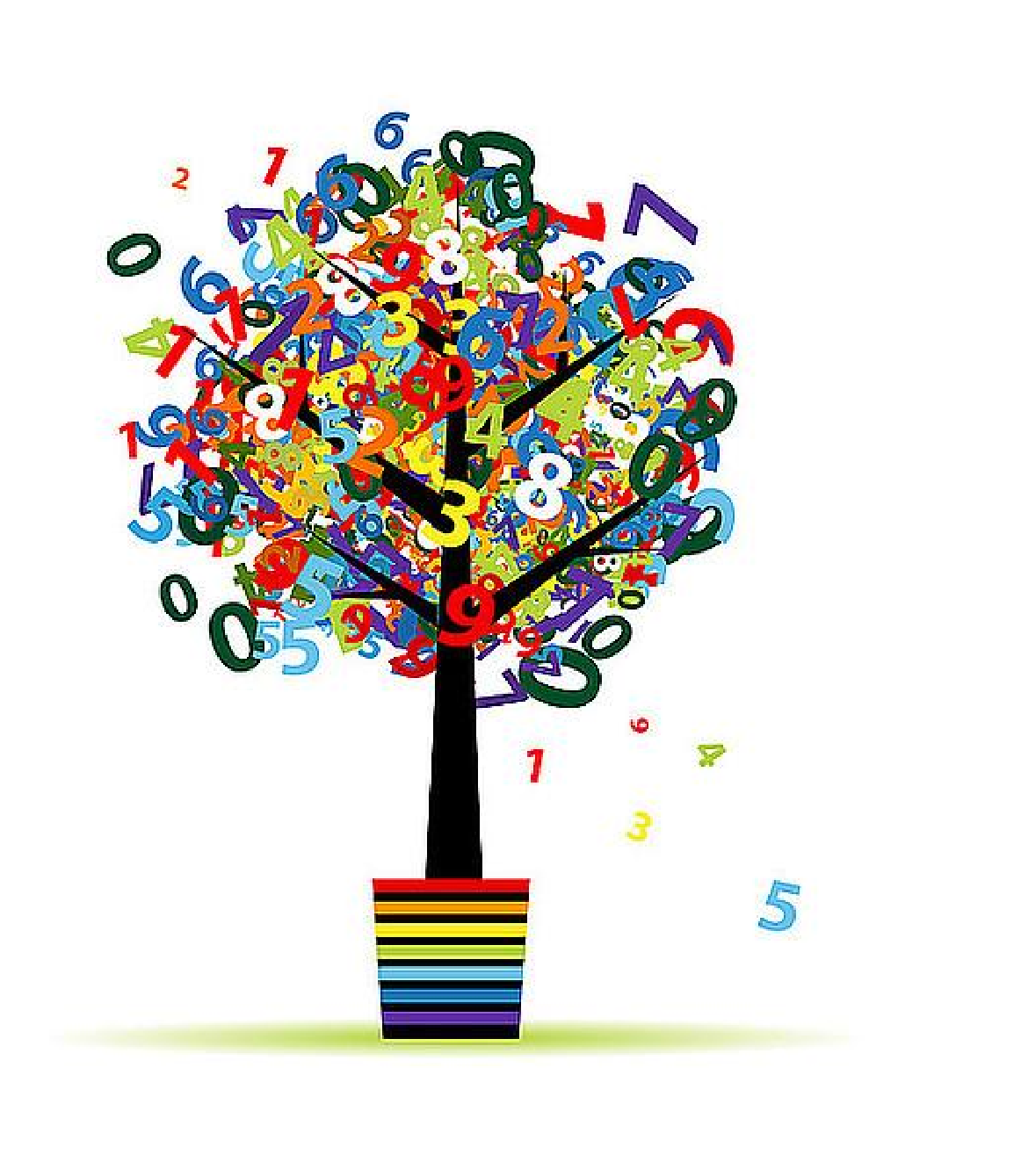 PRZED PRZYSTĄPIENIEM DO ROZWIĄZYWANIA ZADAŃ PRZECZYTAJ UWAŻNIE INSTRUKCJĘ.  Masz do wykonania 5 zadań. Za poprawne rozwiązanie wszystkich zadań możesz uzyskać 5 punktów. Termin oddania zadań – do 30 listopada 2023 r.Zapisz starannie wszystkie obliczenia i odpowiedzi, przedstaw tok rozumowania prowadzący do wyniku. Sprawdzane będą tylko czytelnie rozwiązane zadania przedstawione na dołączonej do zestawu zadań kartce formatu A4.POWODZENIA 😉Zadanie 1Numery startowe mają kształt prostokątów o wymiarach 20 cm × 30 cm.  Ile najwięcej prostokątów                         o takich wymiarach można wyciąć z prostokątnego kawałka o wymiarach 120 cm × 130 cm?Zadanie 2Za 6 lat babcia będzie 6 razy starcza od swojej wnuczki. Babcia ma 60 lat. Oblicz, ile lat ma wnuczka. Zadanie 3W akwarium pływa 36 ryb. Połowa wszystkich ryb jest żółta, ryby w pozostałej części są trzech rodzajów. Połowa pozostałej części jest pomarańczowa, a trzecia część tej części jest w prążki,                                są jeszcze ryby czerwone. Jaką częścią wszystkich ryb są ryby w prążki? Zadanie 4Na 45 minutowej lekcji przewidziany jest sprawdzian. Do rozwiązania jest 20 zadań. Jeśli założyć,                 że całe 45 minut przeznaczone jest na rozwiązywanie zadań i czas przeznaczony na rozwiązanie każdego zadania jest jednakowy, to ile minut i sekund zajmie rozwiązanie jednego zadania? Zadanie 5W którym roku urodził się Krystian, jeżeli Pan Dionizy urodził się w roku MCMXC, a Krystian piętnaście lat później. Rok urodzenia Krystiana podaj w systemie arabskim i rzymskim.  